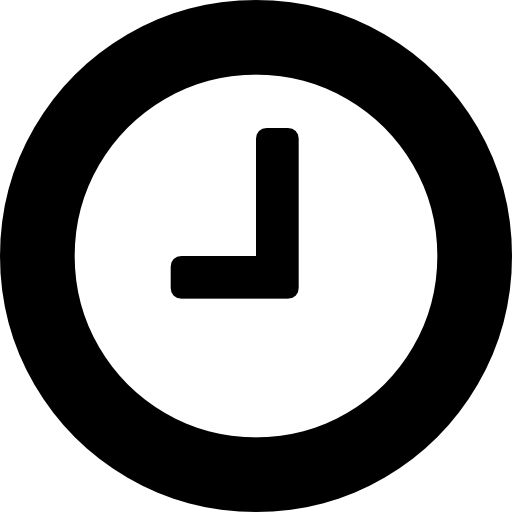 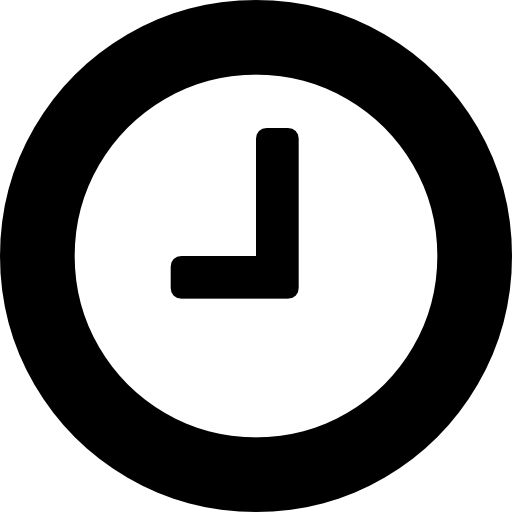 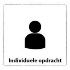 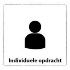 De opdracht1. Kies een parkje of stukje stadsgroen in de buurt waar je woont. Het mag niet te klein zijn.Bezoek het parkje of stukje stadsgroen.Maak met potlood een plattegrond van het park. (kijk eventueel op Google maps). Deze plasttegrond hoeft niet op schaal. Maak een schatting van de maten en verhoudingen.Zoek op Google maps het parkje op en maak een plaatje van de plattegrond van het stuk groen dat je hebt gekozen. Noem ook de locatie.Geef duidelijk het volgende aan: De wegen, wandelpaden, gras, bomen, struiken, parkmeubilair en andere belangrijke dingen. Dit kan door middel van een legendaVerwerk minsten 5 echte foto’s van het parkje.2. Zoek uit wie het park of natuurgebied beheert.Doe dat met behulp van internet.Vertel wie het park beheert en onderhoud3. Zoek uit welk onderhoud er volgens jou plaats moet vinden in het parkje.Doe dat met behulp van internet en de theorie.Noem 5 verschillende soorten onderhoud. Plak bij elke vorm van onderhoud een plaatje.4. Lever de uitwerkbijlage in via Elo.UitwerkbijlageVul je naam in 1. Plak hier een duidelijke foto van jou getekende plattegrond. Zorg dat de legenda duidelijk zichtbaar is.Plak hier een foto van de plattegrond van Google MapsDe locatie van het parkje is:Plak hier 5 echte foto’s van het parkje:2.De beheerder van het parkje is:Vertel hoe je achter deze informatie bent gekomen:3.Vul de tabel in met de 5 soorten onderhoud en plak er een plaatje bij.4. Lever deze uitwerkbijlage in.-EINDE-De situatieHet beheerplan geeft aan hoe het gebied beheerd moet worden, maar als je wilt weten welk onderhoud er uitgevoerd moet worden is een beheerplan niet voldoende. Daarvoor moet je regelmatig het gebied bekijken en het onderhoud inventariseren. Je maakt dan een rondje door het gebied en brengt alles in kaart. Je bekijkt alle objecten, zoals bankjes, hekwerken of houtige begroeiing. Of je zoekt naar gebreken, zoals verzakkingen, beschadigingen of belemmerende groei.Jij brengt bij jou in de buurt een parkje of stuk stadsgroen in kaart.Dit heb je nodig: ComputerInternetCameraTekenspullenBlanco papier Dit leer je:Je kunt een plattegrond maken van een parkje of stukje stadsgroen.Je kunt de 5 belangrijkste vormen van onderhoud be noemenJe kunt informatie opzoeken op internetDit ga je doen: (aan de slag)Je werkt individueelVerzamel de materialen die zijn aangegeven.Voer de opdracht uit volgens de instructieLever de uitwerkbijlage in.Dit ga je doen: (aan de slag)Je werkt individueelVerzamel de materialen die zijn aangegeven.Voer de opdracht uit volgens de instructieLever de uitwerkbijlage in.Dit ga je doen: (aan de slag)Je werkt individueelVerzamel de materialen die zijn aangegeven.Voer de opdracht uit volgens de instructieLever de uitwerkbijlage in.Dit lever je persoonlijk in via het inleverpunt in de ELO-opdrachten:Een ingevulde uitwerkbijlage. Soort onderhoudPlaatje